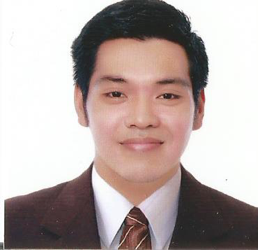 Current Salary: 1,500 AED	 Salary: 3,000 AEDNotice Period / Joining Time: As soon as working visa is availableCurrent Location:Al Falah St., Black Belt Gym Bldg, Flat 1004, 
	Abu Dhabi, United Arab EmiratesCurrent:Designation/Position: Staff Nurse (Philippines) - recentPosition wishing apply: Nursing assistant, Patient Aide, or vacant positions that I may   qualify.OBJECTIVEI am currently looking for a full time position in an environment that offers a greater challenge that promotes professional growth, and the opportunity to help the company advance efficiently and productively.NURSING EXPERIENCEStaff Nurse – (Emergency Room, Medical/Surgical Ward, Out – Patient Department)	Helped refine unit policies inside the Emergency Room, safety methods, discharge planning
and documentation.Responded to numerous volatile situations and violent outbreaks, earning the respect of physicians and colleagues for calm, levelheaded, and quick thinking to restore the safety
and security of patients and staff.SUMMARY OF QUALIFICATION:Highly skilled in assessing, planning, implementing, documenting, coordinating, and managing patient care in keeping with facility and hospital protocolsIn-depth knowledge of communicating and collaborating with patients, families, physicians and other health care professionals in achieving quality in patient careTechnically sound in all psychomotor interventions when administering care to patientsAble to handle emergency situations in a calm and safe manner yet focusedExtremely proficient in entering, accessing, and retrieving patient data, and creating customized reportEquipped knowledge in MS OFFICE applicationsGood Typing SpeedBasic Knowledge in InsuranceLanguage: English – Fluent, Arabic - BasicMEMBERSHIPSZion Emergency Disaster Rescue UnitSEMINARS AND TRAININGSMay 30, 2009             University of San Jose RecoletosUnderstanding Swine Flu and the H1N1 Current PandemicAugust 2009               University of Cebu – Banilad CampusRepair of Perineal LacerationAugust 2009                Vicente Sotto Memorial Medical Center	Basic Life SupportAugust 2009                Grand Convention Center of CebuFundamentals of NursingJuly 2012                      Minglanilla District HospitalLactation Management Education TrainingSeptember 2012         Vicente Gullas Memorial HospitalRegular IV Training ProgramSeptember 2012Grand Convention Center of CebuBasic Surgical Emergencies: A – RevisitSeptember 2012         SM Cinema, SM City Cebu, Cebu City, PhilippinesWound Assessment and EvaluationSeptember 2012         SM Cinema, SM City Cebu, Cebu City, PhilippinesExamination of the DeadSeptember 2012        SM Cinema, SM City Cebu, Cebu City, PhilippinesSexual Crime ExaminationEDUCATIONUniversity of Cebu – Banilad Campus, Cebu Philippines, 6000Bachelor of Science in Nursing	Don Bosco Technology Center, Cebu Philippines, 6000Secondary 	Don Bosco Technology Center, Cebu Philippines, 6000Primary 	Archibald Fel Nuyad Tejero – 1851096To interview this candidate, please send your company name, vacancy, and salary offered details along with this or other CV Reference Numbers that you may have short listed from http://www.gulfjobseeker.com/employer/cvdatabasepaid.php addressing to HR Consultant on email: cvcontacts@gulfjobseekers.comWe will contact the candidate first to ensure their availability for your job and send you the quotation for our HR Consulting Fees. Archibald Fel Nuyad Tejero – 1851096To interview this candidate, please send your company name, vacancy, and salary offered details along with this or other CV Reference Numbers that you may have short listed from http://www.gulfjobseeker.com/employer/cvdatabasepaid.php addressing to HR Consultant on email: cvcontacts@gulfjobseekers.comWe will contact the candidate first to ensure their availability for your job and send you the quotation for our HR Consulting Fees. 